СОВЕТ МОГОЧИНСКОГО СЕЛЬСКОГО ПОСЕЛЕНИЯМОЛЧАНОВСКИЙ РАЙОН, ТОМСКАЯ ОБЛАСТЬРЕШЕНИЕ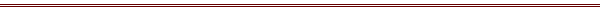 «15» июня 2021 года									№ 116с. Могочино"Об утверждении Перечня должностей муниципальной службы, предусмотренных статьёй 12 Федерального закона от 25.12.2008 №273 – ФЗ «О противодействии коррупции» в администрации Могочинскогосельского поселения"В соответствии с Федеральным законом от 25.12.2008 №273 - ФЗ «О противодействии коррупции», Указом Президента Российской Федерации от 21.07.2010 №925 «О мерах по реализации отдельных положений Федерального закона «О противодействии коррупции»СОВЕТ МОГОЧИНСКОГО СЕЛЬСКОГО ПОСЕЛЕНИЯ РЕШИЛ:1. Утвердить Перечень должностей муниципальной службы, предусмотренных статьёй 12 Федерального закона от 25.12.2008г. №273 – ФЗ «О противодействии коррупции» в Администрации Могочинского сельского поселении, согласно приложению.2. Признать утратившими силу решение Совета Могочинского сельского поселения №31 от 17.05.2013 "Об утверждении Перечня должностей  муниципальной службы, предусмотренных  статьёй 12 Федерального закона  от 25.12.2008 №273 – ФЗ «О противодействии  коррупции» в администрации Могочинского сельского поселения"         3. Опубликовать настоящее решение в официальном печатном издании «Информационный бюллетень» и разместить на официальном сайте Муниципального образования Могочинское сельское поселение в сети «Интернет» по адресу http://www.mogochino.ru/.         4. Настоящее решение вступает в силу на следующий день после дня его официального опубликования.5. Контроль за исполнением настоящего решения возложить на председателя Совета Могочинского сельского поселения Беляева А.В.Председатель Совета депутатов 					   А.В. БеляевМогочинского сельского поселенияГлава Могочинского  сельского поселения                                         А.В.ДетлуковаПриложение к Решению Совета Могочинского сельского поселенияот "15" июня 2021 №116Перечень должностей муниципальной службы, предусмотренных статьёй 12 Федерального закона от 25.12.2008 г. №273 – ФЗ «О противодействии коррупции» в муниципальном образовании «Могочинское сельское поселение»Заместитель Главы Администрации Могочинского сельского поселенияВедущий специалист финансист – экономистСпециалист 1 категории, главный бухгалтерСпециалист 2 категории